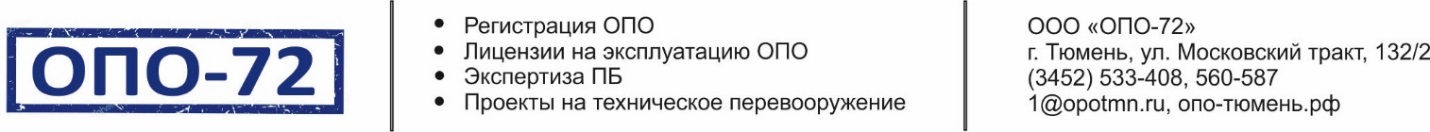 ОПРОСНИК ПО ЛИЦЕНЗИРОВАНИЮДля расчета стоимости и сроков оформления лицензии необходимо: Отметить в Обязательном перечне исходных данных наличие документов (+ или -)Отправить заполненный Опросник и сканы имеющихся документов на почту: 1@opotmn.ru Обязательный перечень исходных данных для оформления лицензиина осуществление деятельности по эксплуатации взрывопожароопасных и химически-опасных производственных объектов I, II и III классов опасностиСвидетельство о регистрации ОПО; Сведения, характеризующие ОПО;Документы, подтверждающие владение опасным объектом (земля, строения, сооружения, тех.устройства) на праве собственности или ином законном основании (свидетельство о праве собственности на опасный объект / выписка из ЕГРН / действующий договор аренды с приложенной к нему государственной регистрацией права арендодателя / действующий договор на безвозмездное пользование и т.д. с актами приема-передачи); Документы, подтверждающие ввод опасного объекта в эксплуатацию в соответствии с требованиями действующего законодательства (акт приемки законченного строительством объекта / акт пуска в эксплуатацию / разрешение на ввод в эксплуатацию, приказ о создании комиссии для проверки готовности к вводу ОРПД, акт готовности к вводу ОРПД, приказ о вводе ОРПД и т.д.) либо положительные заключения экспертизы промышленной безопасности на здания и сооружения, технические устройства, планируемые к применению на опасном объекте;Согласованный с аварийно-спасательными службами План мероприятий по локализации и ликвидации последствий аварий на ОПО (ПМЛЛПА, ранее - ПЛАС), (в случае отсутствия у Заказчика – разрабатывает Исполнитель);Паспорта технических устройств;Документы, подтверждающие соответствие технических устройств, планируемых к применению на опасном объекте, требованиям технических регламентов (сертификаты соответствия требованиям технических регламентов Таможенного Союза) либо положительные заключения экспертизы промышленной безопасности на технические устройства, планируемые к применению на опасном объекте, экспертиза промышленной безопасности может разрабатываться Исполнителем;Документы, подтверждающие аттестацию руководителя организации (обособленного подразделения) в областях аттестации, соответствующих заявленному виду деятельности;Документы, подтверждающие аттестацию не менее двух ответственных специалистов в областях аттестации, соответствующих заявленному виду деятельности;Положение о Производственном контроле (в случае отсутствия у Заказчика – разрабатывает Исполнитель);Приказ и справка о наличии резервов финансовых средств и материальных ресурсов для локализации и ликвидации последствий аварий (в случае отсутствия у Заказчика – разрабатывает Исполнитель);Информация о наличии автоматизированных систем контроля на объектах;Договор и страховой полис обязательного страхования гражданской ответственности владельца опасного объекта;Договор с аттестованным профессиональным аварийно-спасательным формированием на аварийное прикрытие ОПО; Свидетельство АСФ;Копия платежного получения, подтверждающая факт уплат государственной пошлины за предоставление Лицензии (на сумму 7500руб.00коп).Бланк организации в формате Word;Свидетельство о государственной регистрации ЮЛ (ОГРН);Свидетельство о постановке на учет в налоговом органе (ИНН);Перечень работ Исполнителя в составе услуги по оформлению лицензии:Подготовка приказов, справок, описей и заявлений, предусмотренных законодательством;Формирование и предоставление полного пакета документов в СУУ Ростехнадзора для лицензирования;Подготовка Заказчика к прохождению документарной лицензионной проверки;Получение Лицензии Готовим недостающие документы! Возникли вопросы? Свяжитесь с нами любым удобным способом: (3452) 533-408, 8(961) 779 82 49, ежедневно, с 08:00-22:00, 1@opotmn.ru, опо-тюмень.рф,                                 г. Тюмень, ул. Московский тракт, 132/2.